Calciatore:  Velletri Francesco	 Nazionalità:  ITALIA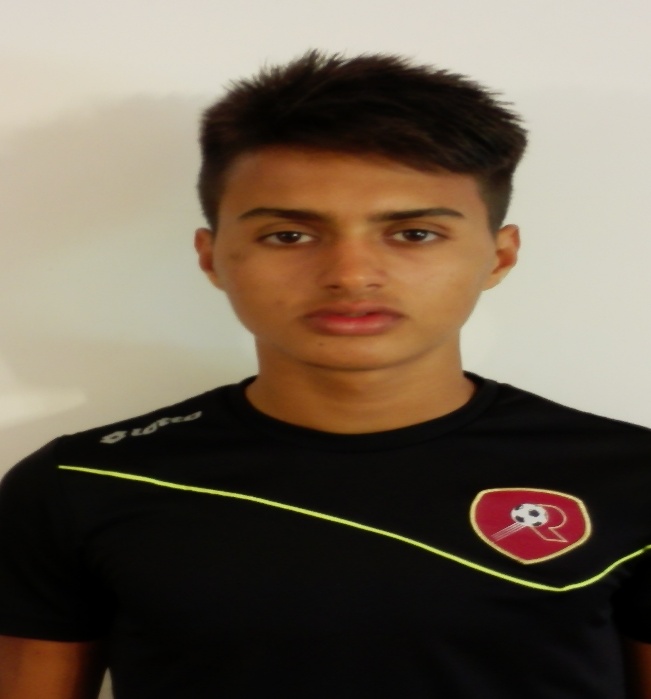 Nato  il 29-03-1998 a Polistena RC ItalyAltezza 175cm Peso 63 KgRuolo : Centrocampista Centrale AmbidestroCaratteristiche: Centrocampista moderno ambidestro , giocatore leggero, molto agile e versatile, è in grado di ricoprire vari ruoli di centrocampo. Le sue doti principali sono la visione di gioco, l'abilità nel palleggio e nel destreggiarsi negli spazi stretti, qualità che gli consentono di dettare i tempi e di impostare l'azione. La sua posizione preferita è quella di regista davanti alla difesa, ma grazie alla sua mobilità in mezzo al campo sa ben proporsi anche in altri ruoli, sia da trequartista che da centrocampista puro. A livello atletico è agile e rapido nei movimenti, dimostra inoltre pulizia nei tocchi di palla e tempismo nei contrasti, il tutto unito a una ottima dose di tecnica, carisma e personalità in campo.                                                                                                Curriculum vitae:                                                                                                                 anno 2007-2011 scuola calcio Nucera-Rossi pulcini/esordienti              anno 2011-2012 US Vibonese              campionato Giovanissimi Nazionali anno 2012-2013 Hinterreggio Calcio  campionato Giovanissimi Nazionali anno 2013-2014 Hinterreggio Calcio  campionato allievi Regionali        anno 2014-2015  Reggina Calcio         campionato allievi/berretti Nazionali   anno 2015-2016  ASD Cittanovese      campionato Eccellenza                 anno 2015-2016  Rappresentativa Juniores Calabria TDR 2016               anno 2016-2017  US Vibonese/AC Locri  campionato Eccellenza                                                                         E-mail: attilio.velletri@gmail.com                                                                   Cell. 3296151137 –3921943483-tel.0966711227                                  Andress: via Zippone 89025 Rosarno RC Italy                                                                                                                                                                                                                                       